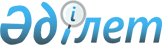 О внесении изменений и дополнения в решение Чингирлауского районного маслихата от 25 декабря 2019 года №49-1 "О районном бюджете на 2020-2022 годы"
					
			Утративший силу
			
			
		
					Решение Чингирлауского районного маслихата Западно-Казахстанской области от 20 декабря 2020 года № 63-1. Зарегистрировано Департаментом юстиции Западно-Казахстанской области 21 декабря 2020 года № 6558. Утратило силу решением Чингирлауского районного маслихата Западно-Казахстанской области от 8 февраля 2021 года № 3-1
      Сноска. Утратило силу решением Чингирлауского районного маслихата Западно-Казахстанской области от 08.02.2021 № 3-1 (вводится в действие со дня первого официального опубликования).
      В соответствии с Бюджетным кодексом Республики Казахстан от 4 декабря 2008 года, Законом Республики Казахстан "О местном государственном управлении и самоуправлении в Республике Казахстан" от 23 января 2001 года районный маслихат РЕШИЛ:
      1. Внести в решение Чингирлауского районного маслихата от 25 декабря 2019 года №49-1 "О районном бюджете на 2020-2022 годы" (зарегистрированное в Реестре государственной регистрации нормативных правовых актов №5908, опубликованное 30 декабря 2019 года в Эталонном контрольном банке нормативных правовых актов Республики Казахстан) следующие изменения и дополнение:
      пункт 1 изложить в следующей редакции:
      "1. Утвердить районный бюджет на 2020-2022 годы согласно приложениям 1, 2 и 3 соответственно, в том числе на 2020 год в следующих объемах:
      1) доходы – 4 666 721 тысяча тенге:
      налоговые поступления – 357 410 тысяч тенге;
      неналоговые поступления – 12 100 тысяч тенге;
      поступления от продажи основного капитала – 3 721 тысяча тенге;
      поступления трансфертов – 4 293 490 тысяч тенге;
      2) затраты – 5 769 603 тысячи тенге;
      3) чистое бюджетное кредитование – 73 466 тысяч тенге:
      бюджетные кредиты – 116 357 тысяч тенге;
      погашение бюджетных кредитов – 42 891 тысяча тенге;
      4) сальдо по операциям с финансовыми активами – 0 тенге:
      приобретение финансовых активов – 0 тенге;
      поступления от продажи финансовых активов государства – 0 тенге;
      5) дефицит (профицит) бюджета – -1 176 348 тысяч тенге;
      6) финансирование дефицита (использование профицита) бюджета – 1 176 348 тысяч тенге:
      поступление займов – 1 128 509 тысяч тенге;
      погашение займов – 35 991 тысяча тенге;
      используемые остатки бюджетных средств – 83 830 тысяч тенге.";
      в пункте 4:
      абзац первый изложить в следующей редакции:
      "4. Учесть в районном бюджете на 2020 год поступление целевых трансфертов и кредитов из республиканского бюджета в общей сумме 886 098 тысяч тенге:";
      абзац пятый изложить в следующей редакции:
      "на установление доплат к должностному окладу за особые условия труда управленческого и основного персонала государственных организаций культуры – 37 128 тысяч тенге;";
      абзац шестой изложить в следующей редакции:
      "на гарантированный социальный пакет, в том числе на обеспечение продуктово-бытовыми наборами в связи с чрезвычайным положением – 20 153 тысячи тенге;";
      абзац девятый изложить в следующей редакции:
      "на выплату государственной адресной социальной помощи – 10 276 тысяч тенге;";
      абзац шестнадцатый изложить в следующей редакции:
      "на строительство водопровода в селе Алмазное Чингирлауского района – 177 111 тысяч тенге;";
      абзац девятнадцатый изложить в следующей редакции:
      "на возмещение платежей населения по оплате коммунальных услуг в режиме чрезвычайного положения в Республике Казахстан – 24 014 тысяч тенге;";
      дополнить абзацем двадцатым следующего содержания:
      "на увеличения оплаты труда педагогов государственных организаций среднего и дополнительного образования в сфере физической культуры и спорта – 5 908 тысяч тенге.";
      в пункте 5:
      абзац первый изложить в следующей редакции:
      "5. Учесть в районном бюджете на 2020 год поступление целевых трансфертови кредитов из областного бюджета в общей сумме 1 357 853 тысячи тенге:";
      абзац четвертый изложить в следующей редакции:
      "на предоставление государственных грантов на реализацию новых бизнес идей – 15 784 тысячи тенге;";
      абзац одиннадцатый изложить в следующей редакции:
      "для введения гарантированного социального пакета – 7 914 тысяч тенге;";
      абзац пятнадцатый изложить в следующей редакции:
      "на строительство сельского дома культуры в селе Тасмола Чингирлауского района – 148 947 тысяч тенге;";
      абзац шестнадцатый изложить в следующей редакции:
      "на реконструкцию водопровода села Актау Чингирлауского район – 160 114 тысяч тенге;";
      абзац двадцатый изложить в следующей редакции:
      "на текущий ремонт автодороги районного значения "Шынгырлау-Акшат-Сегизсай" – 40 818 тысяч тенге;";
      абзац двадцать второй изложить в следующей редакции:
      "на проект "Первое рабочее место" – 0 тенге;";
      абзац двадцать третий изложить в следующей редакции:
      "на проект "Контракт поколении" – 168 тысяч тенге;";
      приложение 1 к указанному решению изложить в новой редакции согласно приложению к настоящему решению.
      2. Руководителю аппарата районного маслихата (Шагиров С.) обеспечить государственную регистрацию данного решения в органах юстиции.
      3. Настоящее решение вводится в действие с 1 января 2020 года. Районный бюджет на 2020 год
      тысяч тенге
					© 2012. РГП на ПХВ «Институт законодательства и правовой информации Республики Казахстан» Министерства юстиции Республики Казахстан
				
      Председатель сессии

Г. Бисенгалиева

      Секретарь Чингирлауского районного
маслихата

Г. Волкогон
Приложение 
к решению Чингирлауского 
районного маслихата 
от 20 декабря 2020 года № 63-1Приложение 1 
к решению Чингирлауского 
районного маслихата 
от 25 декабря 2019 года № 49-1
Категория
Категория
Категория
Категория
Категория
Класс
Класс
Класс
Класс
Подкласс
Подкласс
Подкласс
Специфика
Специфика
Наименование
Сумма
1) Доходы
4 666 721
1
Налоговые поступления
357 410
01
Подоходный налог
160 789
1
Корпоративный подоходный налог
1 950
2
Индивидуальный подоходный налог
158 839
03
Социальный налог
159 441
1
Социальный налог
159 441
04
Налоги на собственность
31 190
1
Налоги на имущество
30 000
5
Единый земельный налог
1 190
05
Внутренние налоги на товары, работы и услуги
4 740
2
Акцизы
650
3
Поступления за использование природных и других ресурсов
2 550
4
Сборы за ведение предпринимательской и профессиональной деятельности
1 540
08
Обязательные платежи, взимаемые за совершение юридически значимых действий и (или) выдачу документов уполномоченными на то государственными органами или должностными лицами
1 250
1
Государственная пошлина
1 250
2
Неналоговые поступления
12 100
01
Доходы от государственной собственности
8 950
5
Доходы от аренды имущества, находящегося в государственной собственности
8 950
06
Прочие неналоговые поступления
3 150
1
Прочие неналоговые поступления
3 150
3
Поступления от продажи основного капитала
3 721
01
Продажа государственного имущества, закрепленного за государственными учреждениями
2 715
1
Продажа государственного имущества, закрепленного за государственными учреждениями
2 715
03
Продажа земли и нематериальных активов
1 006
1
Продажа земли
1 006
4
Поступления трансфертов
4 293 490
02
Трансферты из вышестоящих органов государственного управления
4 293 490
2
Трансферты из областного бюджета
4 293 490
Функциональная группа
Функциональная группа
Функциональная группа
Функциональная группа
Функциональная группа
Функциональная подгруппа
Функциональная подгруппа
Функциональная подгруппа
Функциональная подгруппа
Администратор бюджетных программ
Администратор бюджетных программ
Администратор бюджетных программ
Программа
Программа
Наименование
Сумма
2) Затраты
5 769 603
01
Государственные услуги общего характера
321 659
1
Представительные, исполнительные и другие органы, выполняющие общие функции государственного управления
148 433
112
Аппарат маслихата района (города областного значения)
26 310
001
Услуги по обеспечению деятельности маслихата района (города областного значения)
26 310
122
Аппарат акима района (города областного значения)
122 123
001
Услуги по обеспечению деятельности акима района (города областного значения)
122 123
2
Финансовая деятельность
681
459
Отдел экономики и финансов района (города областного значения)
681
003
Проведение оценки имущества в целях налогообложения
491
010
Приватизация, управление коммунальным имуществом, постприватизационная деятельность и регулирование споров, связанных с этим 
190
9
Прочие государственные услуги общего характера
172 545
454
Отдел предпринимательства и сельского хозяйства района (города областного значения)
32 827
001
Услуги по реализации государственной политики на местном уровне в области развития предпринимательства и сельского хозяйства
32 827
458
Отдел жилищно-коммунального хозяйства, пассажирского транспорта и автомобильных дорог района (города областного значения)
85 572
001
Услуги по реализации государственной политики на местном уровне в области жилищно-коммунального хозяйства, пассажирского транспорта и автомобильных дорог 
33 277
113
Целевые текущие трансферты нижестоящим бюджетам
52 295
459
Отдел экономики и финансов района (города областного значения)
54 146
001
Услуги по реализации государственной политики в области формирования и развития экономической политики, государственного планирования, исполнения бюджета и управления коммунальной собственностью района (города областного значения)
37 969
113
Целевые текущие трансферты нижестоящим бюджетам
16 177
02
Оборона
33 142
1
Военные нужды
5 347
122
Аппарат акима района (города областного значения)
5 347
005
Мероприятия в рамках исполнения всеобщей воинской обязанности
5 347
2
Организация работы по чрезвычайным ситуациям
27 795
122
Аппарат акима района (города областного значения)
27 795
006
Предупреждение и ликвидация чрезвычайных ситуаций масштаба района (города областного значения)
10 995
007
Мероприятия по профилактике и тушению степных пожаров районного (городского) масштаба, а также пожаров в населенных пунктах, в которых не созданы органы государственной противопожарной службы
16 800
04
Образование
2 295 463
2
Начальное, основное среднее и общее среднее образование
2 111 313
457
Отдел культуры, развития языков, физической культуры и спорта района (города областного значения)
65 029
017
Дополнительное образование для детей и юношества по спорту
65 029
464
Отдел образования района (города областного значения)
2 046 284
003
Общеобразовательное обучение
1 915 223
006
Дополнительное образование для детей 
131 061
9
Прочие услуги в области образования
184 150
464
Отдел образования района (города областного значения)
184 150
001
Услуги по реализации государственной политики на местном уровне в области образования 
9 641
004
Информатизация системы образования в государственных учреждениях образования района (города областного значения)
2 945
005
Приобретение и доставка учебников, учебно-методических комплексов для государственных учреждений образования района (города областного значения)
71 001
007
Проведение школьных олимпиад, внешкольных мероприятий и конкурсов районного (городского) масштаба
1 181
015
Ежемесячная выплата денежных средств опекунам (попечителям) на содержание ребенка-сироты (детей-сирот), и ребенка (детей), оставшегося без попечения родителей
4 597
023
Методическая работа
42 725
067
Капитальные расходы подведомственных государственных учреждений и организаций
13 048
113
Целевые текущие трансферты нижестоящим бюджетам
39 012
06
Социальная помощь и социальное обеспечение
395 746
1
Социальное обеспечение
63 981
451
Отдел занятости и социальных программ района (города областного значения)
30 579
005
Государственная адресная социальная помощь
30 579
464
Отдел образования района (города областного значения)
33 402
030
Содержание ребенка (детей), переданного патронатным воспитателям
33 402
2
Социальная помощь
291 774
451
Отдел занятости и социальных программ района (города областного значения)
291 774
002
Программа занятости
175 200
006
Оказание жилищной помощи
7 830
007
Социальная помощь отдельным категориям нуждающихся граждан по решениям местных представительных органов
22 564
010
Материальное обеспечение детей-инвалидов, воспитывающихся и обучающихся на дому
493
014
Оказание социальной помощи нуждающимся гражданам на дому
36 675
017
Обеспечение нуждающихся инвалидов обязательными гигиеническими средствами и предоставление услуг специалистами жестового языка, индивидуальными помощниками в соответствии с индивидуальной программой реабилитации инвалида
14 386
023
Обеспечение деятельности центров занятости населения
34 626
9
Прочие услуги в области социальной помощи и социального обеспечения
39 991
451
Отдел занятости и социальных программ района (города областного значения)
39 991
001
Услуги по реализации государственной политики на местном уровне в области обеспечения занятости и реализации социальных программ для населения
34 374
011
Оплата услуг по зачислению, выплате и доставке пособий и других социальных выплат
1 055
021
Капитальные расходы государственного органа
500
050
Обеспечение прав и улучшение качества жизни инвалидов в Республике Казахстан
1 855
054
Размещение государственного социального заказа в неправительственных организациях
2 207
458
Отдел жилищно-коммунального хозяйства, пассажирского транспорта и автомобильных дорог района (города областного значения)
0
094
Предоставление жилищных сертификатов как социальная помощь 
0
07
Жилищно-коммунальное хозяйство
680 516
1
Жилищное хозяйство
39 432
458
Отдел жилищно-коммунального хозяйства, пассажирского транспорта и автомобильных дорог района (города областного значения)
38 084
003
Организация сохранения государственного жилищного фонда
4 970
004
Обеспечение жильем отдельных категорий граждан
2 200
033
Проектирование, развитие и (или) обустройство инженерно-коммуникационной инфраструктуры
6 900
070
Возмещение платежей населения по оплате коммунальных услуг в режиме чрезвычайного положения в Республике Казахстан
24 014
466
Отдел архитектуры, градостроительства и строительства района (города областного значения)
1 348
003
Проектирование и (или) строительство, реконструкция жилья коммунального жилищного фонда
1 348
2
Коммунальное хозяйство
616 693
458
Отдел жилищно-коммунального хозяйства, пассажирского транспорта и автомобильных дорог района (города областного значения)
4 503
012
Функционирование системы водоснабжения и водоотведения
4 503
466
Отдел архитектуры, градостроительства и строительства района (города областного значения)
612 190
058
Развитие системы водоснабжения и водоотведения в сельских населенных пунктах
612 190
3
Благоустройство населенных пунктов
24 391
458
Отдел жилищно-коммунального хозяйства, пассажирского транспорта и автомобильных дорог района (города областного значения)
24 391
015
Освещение улиц в населенных пунктах
13 835
016
Обеспечение санитарии населенных пунктов
909
018
Благоустройство и озеленение населенных пунктов
9 647
08
Культура, спорт, туризм и информационное пространство
678 552
1
Деятельность в области культуры
329 555
457
Отдел культуры, развития языков, физической культуры и спорта района (города областного значения)
180 608
003
Поддержка культурно-досуговой работы
180 608
466
Отдел архитектуры, градостроительства и строительства района (города областного значения)
148 947
011
Развитие объектов культуры
148 947
2
Спорт
26 419
457
Отдел культуры, развития языков, физической культуры и спорта района (города областного значения)
26 419
008
Развитие массового спорта и национальных видов спорта
23 826
009
Проведение спортивных соревнований на районном (города областного значения) уровне
1 511
010
Подготовка и участие членов сборных команд района (города областного значения) по различным видам спорта на областных спортивных соревнованиях
1 082
3
Информационное пространство
142 016
456
Отдел внутренней политики района (города областного значения)
15 417
002
Услуги по проведению государственной информационной политики
15 417
457
Отдел культуры, развития языков, физической культуры и спорта района (города областного значения)
126 599
006
Функционирование районных (городских) библиотек
125 616
007
Развитие государственного языка и других языков народа Казахстана
983
9
Прочие услуги по организации культуры, спорта, туризма и информационного пространства
180 562
456
Отдел внутренней политики района (города областного значения)
33 459
001
Услуги по реализации государственной политики на местном уровне в области информации, укрепления государственности и формирования социального оптимизма граждан
16 758
003
Реализация мероприятий в сфере молодежной политики
16 022
032
Капитальные расходы подведомственных государственных учреждений и организаций
679
457
Отдел культуры, развития языков, физической культуры и спорта района (города областного значения)
147 103
001
Услуги по реализации государственной политики на местном уровне в области культуры, развития языков, физической культуры и спорта
19 051
032
Капитальные расходы подведомственных государственных учреждений и организаций
128 052
10
Сельское, водное, лесное, рыбное хозяйство, особо охраняемые природные территории, охрана окружающей среды и животного мира, земельные отношения
47 352
1
Сельское хозяйство
2 772
473
Отдел ветеринарии района (города областного значения)
2 772
001
Услуги по реализации государственной политики на местном уровне в сфере ветеринарии
2 772
6
Земельные отношения
24 392
463
Отдел земельных отношений района (города областного значения)
24 392
001
Услуги по реализации государственной политики в области регулирования земельных отношений на территории района (города областного значения)
24 392
9
Прочие услуги в области сельского, водного, лесного, рыбного хозяйства, охраны окружающей среды и земельных отношений
20 188
459
Отдел экономики и финансов района (города областного значения)
20 188
099
Реализация мер по оказанию социальной поддержки специалистов
20 188
11
Промышленность, архитектурная, градостроительная и строительная деятельность
39 876
2
Архитектурная, градостроительная и строительная деятельность
39 876
466
Отдел архитектуры, градостроительства и строительства района (города областного значения)
39 876
001
Услуги по реализации государственной политики в области строительства, улучшения архитектурного облика городов, районов и населенных пунктов области и обеспечению рационального и эффективного градостроительного освоения территории района (города областного значения)
21 508
013
Разработка схем градостроительного развития территории района, генеральных планов городов районного (областного) значения, поселков и иных сельских населенных пунктов
18 368
12
Транспорт и коммуникации
706 390
1
Автомобильный транспорт
706 390
458
Отдел жилищно-коммунального хозяйства, пассажирского транспорта и автомобильных дорог района (города областного значения)
706 390
023
Обеспечение функционирования автомобильных дорог
92 910
045
Капитальный и средний ремонт автомобильных дорог районного значения и улиц населенных пунктов
613 480
13
Прочие
5 734
9
Прочие
5 734
459
Отдел экономики и финансов района (города областного значения)
5 734
012
Резерв местного исполнительного органа района (города областного значения)
5 734
14
Обслуживание долга
39
1
Обслуживание долга
39
459
Отдел экономики и финансов района (города областного значения)
39
021
Обслуживание долга местных исполнительных органов по выплате вознаграждений и иных платежей по займам из областного бюджета
39
15
Трансферты
565 134
1
Трансферты
565 134
459
Отдел экономики и финансов района (города областного значения)
565 134
006
Возврат неиспользованных (недоиспользованных) целевых трансфертов
380
038
Субвенция
494 508
049
Возврат трансфертов общего характера в случаях, предусмотренных бюджетным законодательством
35 849
054
Возврат сумм неиспользованных (недоиспользованных) целевых трансфертов, выделенных из республиканского бюджета за счет целевого трансферта из Национального фонда Республики Казахстан
34 397
3) Чистое бюджетное кредитование
73 466
Бюджетные кредиты
116 357
10
Сельское, водное, лесное, рыбное хозяйство, особо охраняемые природные территории, охрана окружающей среды и животного мира, земельные отношения
116 357
9
Прочие услуги в области сельского, водного, лесного, рыбного хозяйства, охраны окружающей среды и земельных отношений
116 357
459
Отдел экономики и финансов района (города областного значения)
116 357
018
Бюджетные кредиты для реализации мер социальной поддержки специалистов
116 357
Категория
Категория
Категория
Категория
Категория
Класс
Класс
Класс
Класс
Подкласс
Подкласс
Подкласс
Специфика
Специфика
Наименование
Сумма
5
Погашение бюджетных кредитов
42 891
01
Погашение бюджетных кредитов
42 891
1
Погашение бюджетных кредитов, выданных из государственного бюджета
42 891
06
Погашение бюджетных кредитов, выданных из местного бюджета специализированным организациям
6 900
13
Погашение бюджетных кредитов, выданных из местного бюджета физическим лицам
35 991
4) Сальдо по операциям с финансовыми активами
0
Функциональная группа
Функциональная группа
Функциональная группа
Функциональная группа
Функциональная группа
Функциональная подгруппа
Функциональная подгруппа
Функциональная подгруппа
Функциональная подгруппа
Администратор бюджетных программ
Администратор бюджетных программ
Администратор бюджетных программ
Программа
Программа
Наименование
Сумма
Приобретение финансовых активов
0
Категория
Категория
Категория
Категория
Категория
Класс
Класс
Класс
Класс
Подкласс
Подкласс
Подкласс
Специфика
Специфика
Наименование
Сумма
6
Поступления от продажи финансовых активов государства
0
01
Поступления от продажи финансовых активов государства
0
1
Поступления от продажи финансовых активов внутри страны
0
5) Дефицит (профицит) бюджета
-1 176 348
6) Финансирование дефицита (использование профицита) бюджета
1 176 348
7
Поступления займов
1 128 509
01
Внутренние государственные займы
1 128 509
2
Договоры займа
1 128 509
03
Займы, получаемые местным исполнительным органом района (города областного значения)
1 128 509
Функциональная группа
Функциональная группа
Функциональная группа
Функциональная группа
Функциональная группа
Функциональная подгруппа
Функциональная подгруппа
Функциональная подгруппа
Функциональная подгруппа
Администратор бюджетных программ
Администратор бюджетных программ
Администратор бюджетных программ
Программа
Программа
Наименование
Сумма
16
Погашение займов
35 991
1
Погашение займов
35 991
459
Отдел экономики и финансов района (города областного значения)
35 991
005
Погашение долга местного исполнительного органа перед вышестоящим бюджетом
35 991
 Используемые остатки бюджетных средств
83 830
Категория
Категория
Категория
Категория
Категория
Класс
Класс
Класс
Класс
Подкласс
Подкласс
Подкласс
Специфика
Специфика
Наименование
Сумма
8
Используемые остатки бюджетных средств
83 830
01
Остатки бюджетных средств
83 830
1
Свободные остатки бюджетных средств
83 830
01
Свободные остатки бюджетных средств
83 830